개인정보 수집 • 이용 동의서본인은 씨앗자산운용㈜의 직원채용 절차와 관련하여 「개인정보 보호법」 제15조, 제17조 및 제22조에 의거, 아래와 같이 씨앗자산운용㈜이 본인의 개인정보를 수집 및 이용하는 것에 동의합니다.1. 개인정보의 수집•이용 목적  -  직원채용 과정에서 지원자의 적합여부 판단, 비위행위 사전조회, 등2. 수집•이용할 항목-  개인/고유식별정보 : 성명, 전화번호, 직업, 사진, 현주소, 연락처, 생년월일, 이메일 등-  채용전형관련정보 : 학력, 경력, 자격사항, 병역, 가족관계 등3. 개인정보의 보유•이용 기간-  동의서 제출일로부터 채용절차 종료 시까지※ 입사지원자는 “개인정보 수집·이용 조회”에 관한 동의를 거부할 수 있으나, 동의서를 제출하지 않을 경우 원활한 채용전형 절차가 진행되지 않을 수 있습니다.20      년     월     일      성명 :                      서명 또는 (인)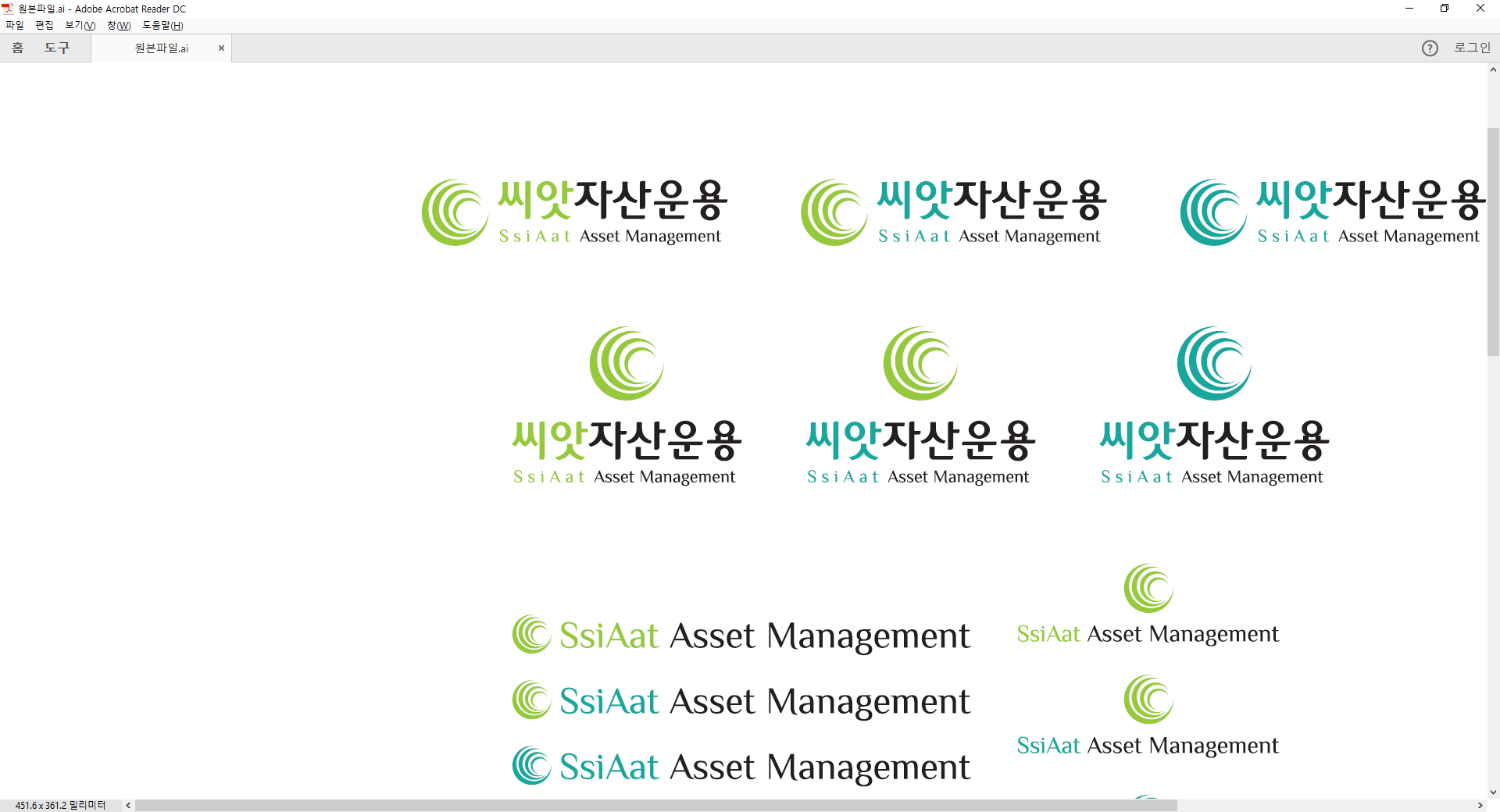 입 사 지 원 서성    명성    명성    명(한글)                  (한자)                 (영문)(한글)                  (한자)                 (영문)(한글)                  (한자)                 (영문)(한글)                  (한자)                 (영문)(한글)                  (한자)                 (영문)(한글)                  (한자)                 (영문)(한글)                  (한자)                 (영문)(한글)                  (한자)                 (영문)(한글)                  (한자)                 (영문)(한글)                  (한자)                 (영문)(한글)                  (한자)                 (영문)(한글)                  (한자)                 (영문)(한글)                  (한자)                 (영문)(한글)                  (한자)                 (영문)(한글)                  (한자)                 (영문)(한글)                  (한자)                 (영문)(한글)                  (한자)                 (영문)(한글)                  (한자)                 (영문)(한글)                  (한자)                 (영문)(한글)                  (한자)                 (영문)(한글)                  (한자)                 (영문)(한글)                  (한자)                 (영문)(한글)                  (한자)                 (영문)(한글)                  (한자)                 (영문)사진사진사진사진생년월일생년월일생년월일  년     월    일  년     월    일  년     월    일  년     월    일  년     월    일  년     월    일  년     월    일  년     월    일  년     월    일  년     월    일  년     월    일지원구분지원구분지원구분지원구분지원구분□경력□경력□경력□경력□경력□경력□경력□경력사진사진사진사진나    이나    이나    이                 만       세                 만       세                 만       세                 만       세                 만       세                 만       세                 만       세                 만       세                 만       세                 만       세                 만       세지원부문지원부문지원부문지원부문지원부문□운용지원□운용지원□운용지원□운용지원□운용지원□운용지원□운용지원□운용지원사진사진사진사진연락처현 주 소현 주 소사진사진사진사진연락처전화번호전화번호휴대폰휴대폰휴대폰휴대폰e-maile-maile-maile-maile-mail학력사항기    간기    간기    간기    간기    간출신학교출신학교출신학교출신학교출신학교출신학교출신학교출신학교출신학교전공전공전공전공전공전공소재지소재지소재지소재지소재지졸업구분학점학점학점주/야구분학력사항년     월 ~   년   월년     월 ~   년   월년     월 ~   년   월년     월 ~   년   월년     월 ~   년   월고등학교고등학교고등학교고등학교고등학교고등학교고등학교고등학교고등학교   /   /   /학력사항년     월 ~   년   월년     월 ~   년   월년     월 ~   년   월년     월 ~   년   월년     월 ~   년   월대학교대학교대학교대학교대학교대학교대학교대학교대학교학과학과학과학과학과학과   /   /   /학력사항년     월 ~   년   월년     월 ~   년   월년     월 ~   년   월년     월 ~   년   월년     월 ~   년   월대학원대학원대학원대학원대학원대학원대학원대학원대학원학과학과학과학과학과학과   /   /   /경력근무처 및 부서근무처 및 부서근무처 및 부서근무처 및 부서근무처 및 부서근무기간(년월일)근무기간(년월일)근무기간(년월일)근무기간(년월일)근무기간(년월일)직위직위직위직위담당업무담당업무담당업무담당업무담당업무담당업무담당업무담당업무담당업무연봉(성과급제외)연봉(성과급제외)연봉(성과급제외)연봉(성과급제외)퇴직사유퇴직사유퇴직사유경력~~~~~만원만원만원만원경력만원만원만원만원경력~~~~~만원만원만원만원외국어외국어명외국어명외국어명외국어명수준수준수준수준수준테스트명테스트명테스트명테스트명테스트명테스트명공인점수공인점수공인점수공인점수자격증자격증자격증자격면허명자격면허명자격면허명자격면허명자격면허명자격면허명취득일자취득일자외국어상  중  하상  중  하상  중  하상  중  하상  중  하////자격증자격증자격증외국어상  중  하상  중  하상  중  하상  중  하상  중  하////자격증자격증자격증병역군    별군    별군    별계급계급계급계급계급제 대 구 분제 대 구 분제 대 구 분제 대 구 분제 대 구 분제 대 구 분제 대 구 분□만기 □의가사 □면제 □미필□만기 □의가사 □면제 □미필□만기 □의가사 □면제 □미필□만기 □의가사 □면제 □미필□만기 □의가사 □면제 □미필□만기 □의가사 □면제 □미필병역복무기간복무기간복무기간년   월   일 ~       년   월   일(      년     개월)년   월   일 ~       년   월   일(      년     개월)년   월   일 ~       년   월   일(      년     개월)년   월   일 ~       년   월   일(      년     개월)년   월   일 ~       년   월   일(      년     개월)년   월   일 ~       년   월   일(      년     개월)년   월   일 ~       년   월   일(      년     개월)년   월   일 ~       년   월   일(      년     개월)년   월   일 ~       년   월   일(      년     개월)년   월   일 ~       년   월   일(      년     개월)년   월   일 ~       년   월   일(      년     개월)년   월   일 ~       년   월   일(      년     개월)년   월   일 ~       년   월   일(      년     개월)년   월   일 ~       년   월   일(      년     개월)의가사/면제사      유의가사/면제사      유의가사/면제사      유의가사/면제사      유의가사/면제사      유의가사/면제사      유의가사/면제사      유가족사항관계성명성명성명성명연령연령동거여부동거여부동거여부동거여부동거여부동거여부동거여부동거여부동거여부결혼여부결혼여부결혼여부결혼여부결혼여부□기혼   □미혼□기혼   □미혼□기혼   □미혼□기혼   □미혼□기혼   □미혼□기혼   □미혼□기혼   □미혼□기혼   □미혼□기혼   □미혼가족사항장애인여부장애인여부장애인여부장애인여부장애인여부□대상   □비대상□대상   □비대상□대상   □비대상□대상   □비대상□대상   □비대상□대상   □비대상□대상   □비대상□대상   □비대상□대상   □비대상가족사항보훈여부보훈여부보훈여부보훈여부보훈여부□대상   □비대상□대상   □비대상□대상   □비대상□대상   □비대상□대상   □비대상□대상   □비대상□대상   □비대상□대상   □비대상□대상   □비대상가족사항컴퓨터  활용능력컴퓨터  활용능력컴퓨터  활용능력컴퓨터  활용능력컴퓨터  활용능력워드(MS/HWP)워드(MS/HWP)워드(MS/HWP)워드(MS/HWP)워드(MS/HWP)□ 상 □ 중 □ 하□ 상 □ 중 □ 하□ 상 □ 중 □ 하□ 상 □ 중 □ 하가족사항컴퓨터  활용능력컴퓨터  활용능력컴퓨터  활용능력컴퓨터  활용능력컴퓨터  활용능력엑셀/PPT엑셀/PPT엑셀/PPT엑셀/PPT엑셀/PPT□ 상 □ 중 □ 하□ 상 □ 중 □ 하□ 상 □ 중 □ 하□ 상 □ 중 □ 하                                                                          년     월     일                                                                     지원자                      (서명)                                                                          년     월     일                                                                     지원자                      (서명)                                                                          년     월     일                                                                     지원자                      (서명)                                                                          년     월     일                                                                     지원자                      (서명)                                                                          년     월     일                                                                     지원자                      (서명)                                                                          년     월     일                                                                     지원자                      (서명)                                                                          년     월     일                                                                     지원자                      (서명)                                                                          년     월     일                                                                     지원자                      (서명)                                                                          년     월     일                                                                     지원자                      (서명)                                                                          년     월     일                                                                     지원자                      (서명)                                                                          년     월     일                                                                     지원자                      (서명)                                                                          년     월     일                                                                     지원자                      (서명)                                                                          년     월     일                                                                     지원자                      (서명)                                                                          년     월     일                                                                     지원자                      (서명)                                                                          년     월     일                                                                     지원자                      (서명)                                                                          년     월     일                                                                     지원자                      (서명)                                                                          년     월     일                                                                     지원자                      (서명)                                                                          년     월     일                                                                     지원자                      (서명)                                                                          년     월     일                                                                     지원자                      (서명)                                                                          년     월     일                                                                     지원자                      (서명)                                                                          년     월     일                                                                     지원자                      (서명)                                                                          년     월     일                                                                     지원자                      (서명)                                                                          년     월     일                                                                     지원자                      (서명)                                                                          년     월     일                                                                     지원자                      (서명)                                                                          년     월     일                                                                     지원자                      (서명)                                                                          년     월     일                                                                     지원자                      (서명)                                                                          년     월     일                                                                     지원자                      (서명)                                                                          년     월     일                                                                     지원자                      (서명)                                                                          년     월     일                                                                     지원자                      (서명)                                                                          년     월     일                                                                     지원자                      (서명)                                                                          년     월     일                                                                     지원자                      (서명)자 기 소 개 서